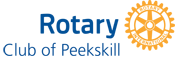 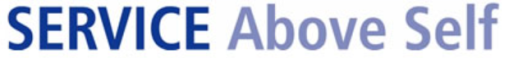 Nicholas & Carmella Bertoline Business ScholarshipGiven by Vincent & Jo-Ann Bertoline DiPierroAwarded by the Rotary Club of Peekskill Foundation, Inc.The Rotary Club of Peekskill wishes to announce that this business scholarship is available to graduating seniors of Peekskill High School, Walter Panas High School, and Hendrick Hudson High School.Each $1,000.00 scholarship will be awarded to a student wishing to pursue a career in business.  The applicant must be planning to continue their education at an accredited college or university that has a business program, or is a business school.All applications must be received in good order including high school transcript, essay and extracurricular or work experience/resume by April 22, 2023.  The awards will be presented at a Rotary lunch meeting in June (date to be determined).Rotary Club of PeekskillNicholas & Carmella Bertoline Business ScholarshipGiven by Vincent & Jo-Ann Bertoline DiPierroAPPLICATIONStudent Name ________________________________________________Address _____________________________________________________Phone Number _______________________________________________EMAIL ______________________________________________________High School Name_____________________________________________College Preferred______________________________accepted YES/NOIn your own words, describe your reasons for pursuing a business career and why you feel you should be considered for this scholarship.Please include (1) high school transcript, (2) essay, and (3) resume or similar document detailing extracurricular or work experience.If you are being considered for the scholarship, the deciding committee may wish to interview you personally.Please send all documents by April 22, 2023 to:Rotary Club of Peekskill c/o Dean DiPierro1618 Magnolia AvenuePeekskill, NY 10566Or via email :deanjdipierro@gmail.comDean J. DiPierro Mobile 914-552-3163